12 стрРуководство Пользователя    Автомобильный ВИДЕОРЕГИСТРАТОР           модель: BestElectronics 510Зарядка устройства(A)	С помощью перезаряжаемой литий-ионной батареиВидеорегистратор можно активировать после того, как он был установлен в автомобиле нажатием кнопки ON/OFF: для включения нажмите и удерживайте кнопку ON/OFF в течение 1 секунды; чтобы выключить прибор, нажмите и удерживайте кнопку в течение 3 секунд.Зарядка: подсоедините USB кабель к АЗУ, индикатор станет красным и выключится, когда зарядка завершена.(B)	Подсоедините к АЗУВидеорегистратор включится автоматически, когда Вы заведете мотор, выключится и сохранит последний файл, когда машина остановится более чем на 5 секунд.10 стрВнешний вид:1.	Слот HDMI*2.	USB слот/ слот USB для АЗУ (5V)3.	Крепление для ремешка4.	2.0 TFT LCD экран5.	Вверх (Up)6.	Rec (3aпись)/ Снимок (Snap)7.	Вниз (Down)8.     Кнопка включения (On/Off)9.	Кнопка (Menu)10.    Объектив11.    Микрофон12     Крышка батарейного отсека13     Слот ТF14. Слот для батареи* (Опция) - в зависимости от комплектации может не входить в комплект.3 стр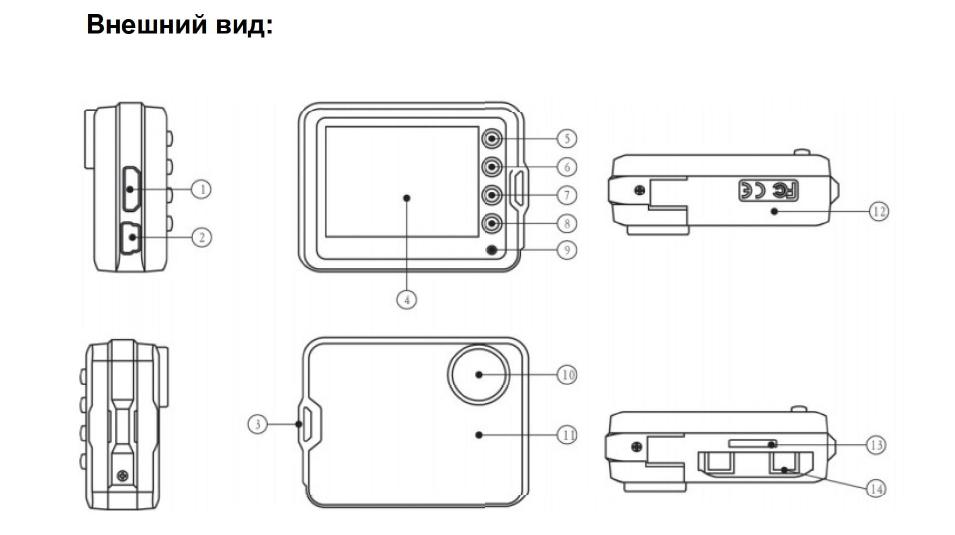 Содержимое упаковки:Распакуйте коробку вашего устройства и проверьте содержимое. В комплекте содержится:(1)	Видеорегистратор BestElectronics 510/511. (2)	Холдер (держатель), для крепления устройства в автомобиле.(3)	12V/24V Автомобильное зарядное устройство.(4)	Батарея(5)	USB-кабель(6)       Руководство пользователя.2 стрСпецификация11 стрРежим видеоВидеорегистратор перейдет в режим видео после включения, индикатор будет мигать синим, что означает, что идет запись. Записанные файлы сохранятся на TF-карту. Чтобы остановить запись, нажмите кнопку REC; запись остановится автоматически после того, как машина остановится; индикатор перестанет мигать.Режим камерыВключите видеорегистратор и остановите запись нажатием кнопки REC, затем нажмите кнопку (On/Off). Затем войти в режим камеры. Для того чтобы сделать фото, нажмите кнопку REC. Экран можно выключить нажатием кнопки «UP» в режиме видео и камеры.Предварительный просмотр и удаление файловВключите видеорегистратор и остановите запись, затем дважды нажмите кнопку (On/Off), чтобы войти в режим предварительного просмотра. Нажмите кнопку UP, чтобы выбрать записанные файлы и кнопку REC для предварительного просмотра. Если Вы хотите удалить файлы, нажмите кнопку (Menu), чтобы войти в режим удаления файлов. Затем выберете интересующее Вас меню и выберите ALL/NO/YES (все/ нет/ да), подтвердите удаление или выйдите из интерфейса удаления файлов, нажав кнопку REC.Настройка функцийВключите прибор и остановите запись, затем нажмите кнопку (Menu), чтобы войти в меню настройки. Чтобы подтвердить операцию, нажмите кнопку REC и выберите с помощью кнопок UP/DOWN необходимые настройки. Снова нажмите клавишу (Menu)4 стрВ : Отображается ли на экране то, что регистратор записывает в настоящиймомент?О: Да.Устранение неисправностей:Если регистратор выдает ошибку о нехватке места, завис, либо просто работает некорректно, то выполните одну из следующих процедур:•	Извлеките и установите повторно карту памяти (только при выключенном устройстве).•	Извлеките и установите повторно аккумулятор (не забывайте, что при этом сбросятся показания даты и времени).•	Извлеките аккумулятор, подключите регистратор к адаптеpy, дождитесь загрузки, отсоедините адаптер и установите аккумулятор на место.•	Отформатируйте карту памяти через меню регистратора,•	Извлеките и отформатируйте карту памяти через компьютер•	Перезагрузите устройство кнопкой RESET (если такая кнопка предусмотрена в устройстве)Не получается сделать видеозапись, фотографию записать голос.•	Измените разрешение, качество фотографий, частоту вспышки.•	Установите другую карту памяти большей емкости.•	Убедитесь, что карта памяти установлена правильно (во время установки должен быть слышен щелчок).•	Удалите ненужные файлы с карты памяти, чтобы освободить место.9 стрПредостережения:•	Большая часть зависаний и некорректной работы регистратора происходит из-за применения несовместимых или некачественных SD-карт памяти - будьте внимательны при выборе и покупке карты памяти! Некоторые SD- карты памяти не совместимы с регистратором - они не определяются или работают некорректно при записи. К сожалению, без вскрытия упаковки и тестирования совместимость карты никак не проверить, несовместимые карты попадаются у всех производителей, обычно это все подделки. Рекомендуем покупать SD-карты известных производителей и не менее 6 класса.•	На сенсоре камеры допускается наличие битых пикселей (появление белых точек на видео)•	Используйте адаптер питания с силой тока не более 1А, иначе регистратор будет безвозвратно поврежден.•	Не роняйте регистратор, это может привести к повреждению оптики (смещению элементов объектива) и сенсора. Одно из возможных последствий падения - "заторможенная" работа устройства, вызванная повреждением контактов.Вопрос-Ответ:В : Теряется ли запись при внезапном отключении питания?О : Нет, так как у регистратора есть собственный аккумулятор.В : Будет ли регистратор работать без аккумулятора, напрямую от адаптера?О : Да, но настройки не будут сохраняться.В : Заряжается ли аккумулятор во время работы устройства (записи)?О : Да, аккумулятор зарядится, если был разряжен8 стрпосле того, как завершили все настройки.1.	Разрешение видео: VGA (640*480) D1 (720'480) SXGA(1280'960)2.	Время/ Дата: нажмите кнопку REC, чтобы войти в меню установки времени и даты, затем нажмите кнопку UP, чтобы подтвердить установленные время и дату, нажмите кнопку DOWN, чтобы войти в следующее меню настройки и подтвердите их нажатием кнопки REC.3.	Детектор движения: выкл (по умолчанию).  Если Вы выберете ON (вкл), запись начнется автоматически при обнаружении  движения и прекратится, если движения не обнаружено.4.	Датчик звука : off/ оп(по умолчанию). Если Вы выберете off, файлы будут записываться без звука.5.	Время записи: выключено/ 2 мин (по умолчанию)/ 5 мин/15 мин6.      Язык: английский (по умолчанию)/ русский/ японский/ китайский7.       Частота 50 Hz (по умолчанию)/60Hz8.       Подсветка LCD. Выбор времени подсветки15/30/60сек/Вкл.9.       В режим USB устройство можно подключить к компьютеру. В окне «Мой компьютер» появится съемный диск, где хранятся файлы, которые могут быть загружены на компьютер.5 стрПРИМЕЧАНИЕПри сохранении файлов на ПК установка драйверов не требуется.Для проведения операций с файлами, записанными в память видеорегистратора, прибор должен быть включен.Внимание:1.	Пожалуйста, вставьте TF-карту перед началом записи2.	Видеорегистратор будет записывать файлы по кругу при выбранном временном режиме 2/5/15 минут. Когда память устройства заполнена, он продолжит запись, стирая первые файлы автоматически. При этом в записи будет пауза 1- 3 секунды, соответственно 1 - 3 секунды файлы записываться не будут. Если выбран режим off, то когда память устройства заполнится, появится надпись CARDFULL и запись прекратится.3. Пожалуйста, используйте прилагающееся USB АЗУ для зарядки устройства. В комплект входит адаптер, который может конвертировать 12/24V в DC 5V. Если напряжение свыше 5V, это повредит устройство.6 стрВнимание:В целях защиты Вашего устройства от бросков напряжения в бортовой сети, следует подключать его к зарядному устройству лишь после запуска двигателя.Можно использовать данное устройство не только в автомобиле! Видеорегистратор также можно использовать на даче, в квартире или офисе, торговой точке как простую и недорогую систему видеонаблюдения. Также запись может включаться при срабатывании сенсоров. Все, что запишет видеорегистратор, Вы сможете потом просмотреть на компьютере.Примечание:Существуют модели автомобилей, в которых питание от аккумулятора на прикуриватель подается ВСЕГДА! Независимо от того, включено зажигание или нет. Обслуживание Вашего устройства:Правильное обращение с устройством обеспечит вам стабильную бесперебойную работу и позволит избежать повреждений.•	Оберегайте устройство от высокой влажности и слишком горячей/холодной температуры.•	Не кладите и не роняйте ничего на устройство.•	Оберегайте устройство от ударов и падения.•	Не подвергайте устройство резкому перепаду температур. Это может привести к конденсации влаги, которая может вывести из строя Ваше устройство. Если это произошло, дайте влаге испариться перед использованием.7 стр